	       توصيف مقرروسائل الإثبات (المستوى السادس)وحدة الجودة والاعتماد الأكاديميكلية الدراسات القضائية والأنظمة قسم الأنظمة 1434 / 1435توصيف مقرر دراسيأ)التعريف بالمقرر الدراسي ومعلومات عامة عنه :ب) الأهداف:ج) توصيف المقرر الدراسي (ملاحظة: ينبغي إرفاق توصيف عام في الاستمارة المستخدمة في النشرة التعريفية أو الدليل ).  الموضوعات التي شملها المقرر :د. الدعم الطلابي:هـ . مصادر التعلم:و . المرافق اللازمة:ز.  تقييم المقرر الدراسي وعمليات تطويره 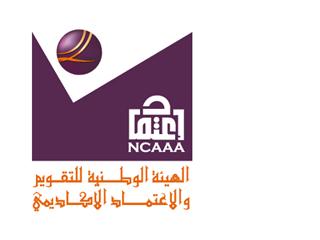            المملكة العربية السعودية الهيئة الوطنية للتقويم والاعتماد الأكاديمي              جامعة أم القرىالمؤسسة      جامعة أم القرى	الكلية/القسم : الدراسات القضائية والأنظمة / قسم الأنظمةاسم ورمز المقرر الدراسي: وسائل الإثبات عدد الساعات المعتمدة: 2 ساعة أسبوعياالبرنامج أو البرامج الذي يقدم ضمنه المقرر الدراسي: بكالوريوس(في حال وجود مقرر اختياري عام في عدة برامج, بيّن هذا بدلاً من إعداد قائمة بهذه البرامج)اسم عضو هيئة التدريس المسؤول عن المقرر الدراسي: حسب الجدول الدراسي السنة أو المستوى الأكاديمي الذي يعطى فيه المقرر الدراسي: المستوي السادسالمتطلبات السابقة لهذا المقرر(إن وجدت):  لا ينطبقالمتطلبات الآنية لهذا المقرر (إن وجدت):   لا ينطبقموقع تقديم المقرر إن لم يكن داخل المبنى الرئيس للمؤسسة التعليمية: مقر الكلية1-وصف موجز لنتائج التعلم الأساسية للطلبة المسجلين في المقرر:يهدف المقرر إلى تنمية قدرات الطالب في مجال إعمال وسائل الإثبات .تدريب الطالب على أهم وسائل الإثبات التي يجب عليه إعمالها في الواقع العملي .بحيث يربط بين النظرية والتطبيق.تنمية قدرة الطالب على التعامل مع الوسائل الحديثة في الإثبات ومدى توافقها مع الشرع الحنيف.2-صف بإيجاز أية خطط يتم تنفيذها لتطوير وتحسين  المقرر الدراسي . (مثل الاستخدام المتزايد لتقنية المعلومات أو مراجع الإنترنت، والتغييرات في  المحتوى كنتيجة للأبحاث الجديدة في مجال الدراسة).  ـ المراجعة الدورية للمقررـ الاستفادة من البرامج الحاسوبية و إقامة ورش العمل في هذا الخصوص1-الموضوعات التي  ينبغي تناولها:مالموضـــــــوععدد الأسابيععدد الساعات1التعريف بالإثبات ، أهميته ، أنواع الإثبات ، وظيفته ، مذهبه، طرق الإثبات : المراد بطرق الإثبات هل هي محصورة أم غير ذلك ، المراد بالبينة122الشهادة :تعريف الشهادة دليل مشروعيتها حكمة تشريعها ، حكمها تحملاً وأداءً .حكم أداء الشهادة في الحدود .123شروط الشهادة : شروط الشاهد ، شروط أداء الشهادة ، شروط المشهود . 124مراتب الشهادة :شهادة أربعة من الرجال ، شهادة ثلاثة من الرجال ، شهادة اثنين من الرجال ، شهادة الرجلين أو الرجل والمرأتين ، شهادة النساء وحدهن ، شهادة الواحد .125أنواع الشهادة :الشهادة المباشرة ، الشهادة على الشهادة ، تعريفها ، حكمها ، ما تقبل فيه ، كيفيتها ، شروطها ، هل كتاب القاضي إلى القاضي يعتبر ضرباً من ضروب الشهادة .126الرجوع عن الشهادة :حكمها في جميع المجالات ، رجوع شهود الأصل ورجوع شهود الفرع ، رجوع المذكين ، شهادة الزور .127تزكية الشهود :كيفية التذكية ، حكمها ، تعارض الجرح والتعديل ، الجرح المجرد والجرح المركب .128الإقرار :التعريف بالإقرار ، حكمه ، مشروعيته ، حكمة ، شروطه ، ما يؤثر في الإقرار بالبطلان كلاً أو بعضاً . دعوى المقر أنه كاذب في إقراره ، رجوع المقر عن إقراره ، إقرار المريض ، الإقرار بالذنب ، هل تسمع المبينة بعد الإقرار .129اليمين :تعريف اليمين ، أقسامها ، متى توجه اليمين ، ما يترتب على المدعي عليه إذا حلف ، إلى من توجه اليمين .1210النكول عن اليمين :رد اليمينين على المدعى ، اقتداء اليمني المصالحة عنه .1211القسامة : تعريفها ، تاريخها ، موضوعها ، الدية ، العاقلة .1212القيافة : التعريف بها ، أقسامها حجيتها .1213علم القاضي :أنواع علم القاضي ، حجية القاضي بعلم القاضي .1214القرائن :التعريف بالقرينة ، أقسام القرائن ، حكم العمل بالقرائن ، القرائن الحديثة .122-مكونات المقرر الدراسي (إجمالي عدد ساعات التدريس لكل فصل دراسي): 39		2-مكونات المقرر الدراسي (إجمالي عدد ساعات التدريس لكل فصل دراسي): 39		2-مكونات المقرر الدراسي (إجمالي عدد ساعات التدريس لكل فصل دراسي): 39		2-مكونات المقرر الدراسي (إجمالي عدد ساعات التدريس لكل فصل دراسي): 39		2-مكونات المقرر الدراسي (إجمالي عدد ساعات التدريس لكل فصل دراسي): 39		2-مكونات المقرر الدراسي (إجمالي عدد ساعات التدريس لكل فصل دراسي): 39		2-مكونات المقرر الدراسي (إجمالي عدد ساعات التدريس لكل فصل دراسي): 39		2-مكونات المقرر الدراسي (إجمالي عدد ساعات التدريس لكل فصل دراسي): 39		المحاضرة:14 x 2 =  28المحاضرة:14 x 2 =  28مادة الدرس:لا ينطبقالمختبرلا ينطبقعملي/ميداني/      تدريبي\لا ينطبقعملي/ميداني/      تدريبي\لا ينطبقأخرى:لا ينطبقأخرى:لا ينطبق3-ساعات دراسة خاصة إضافية/ساعات التعلم المتوقع أن يستوفيها الطالب أسبوعياً. (ينبغي أن يمثل هذا المتوسط لكل فصل دراسي وليس المطلوب لكل أسبوع): 14 ساعة في الفصل بواقع ساعة أسبوعيا3-ساعات دراسة خاصة إضافية/ساعات التعلم المتوقع أن يستوفيها الطالب أسبوعياً. (ينبغي أن يمثل هذا المتوسط لكل فصل دراسي وليس المطلوب لكل أسبوع): 14 ساعة في الفصل بواقع ساعة أسبوعيا3-ساعات دراسة خاصة إضافية/ساعات التعلم المتوقع أن يستوفيها الطالب أسبوعياً. (ينبغي أن يمثل هذا المتوسط لكل فصل دراسي وليس المطلوب لكل أسبوع): 14 ساعة في الفصل بواقع ساعة أسبوعيا3-ساعات دراسة خاصة إضافية/ساعات التعلم المتوقع أن يستوفيها الطالب أسبوعياً. (ينبغي أن يمثل هذا المتوسط لكل فصل دراسي وليس المطلوب لكل أسبوع): 14 ساعة في الفصل بواقع ساعة أسبوعيا3-ساعات دراسة خاصة إضافية/ساعات التعلم المتوقع أن يستوفيها الطالب أسبوعياً. (ينبغي أن يمثل هذا المتوسط لكل فصل دراسي وليس المطلوب لكل أسبوع): 14 ساعة في الفصل بواقع ساعة أسبوعيا3-ساعات دراسة خاصة إضافية/ساعات التعلم المتوقع أن يستوفيها الطالب أسبوعياً. (ينبغي أن يمثل هذا المتوسط لكل فصل دراسي وليس المطلوب لكل أسبوع): 14 ساعة في الفصل بواقع ساعة أسبوعيا3-ساعات دراسة خاصة إضافية/ساعات التعلم المتوقع أن يستوفيها الطالب أسبوعياً. (ينبغي أن يمثل هذا المتوسط لكل فصل دراسي وليس المطلوب لكل أسبوع): 14 ساعة في الفصل بواقع ساعة أسبوعيا3-ساعات دراسة خاصة إضافية/ساعات التعلم المتوقع أن يستوفيها الطالب أسبوعياً. (ينبغي أن يمثل هذا المتوسط لكل فصل دراسي وليس المطلوب لكل أسبوع): 14 ساعة في الفصل بواقع ساعة أسبوعيا4-تطوير نتائج التعلم في  مختلف مجالات التعلم  بيّن لكل من مجالات التعلم المبينة أدناه ما يلي: موجز سريع للمعارف أو المهارات التي يسعى المقرر الدراسي إلى تنميتها. ـ التعريف ببعض الوسائل التي تثبت بها الحقوق وكيفية إثباتها للحقوق.ـ أن يتمكن الطالب من التفريق بين حجية وسائل الإثبات المختلفة.أن يعرف الشروط اللازمة لوسائل الإثبات. توصيف لاستراتيجيات التدريس المستخدمة في  المقرر الدراسي بغية تطوير تلك المعارف أو المهارات. ـ المحاضرةـ الحوار والمناقشة الجماعيةـ عرض النماذج العمليةـ التعلم الذاتى من خلال زيارة المحاكم الشرعيةالطرق المتبعة لتقويم الطالب في المقرر الدراسي لتقييم نتائج التعلم في هذا المجال الدراسي. المناقشات والأسئلة الشفهية وإعداد استمارة لمتابعة تقدم الطالب في المقررالتقويم التكويني من خلال الاختبارات التحريرية (عقد اختبارين، أعمال السنة، خلال الفصل الدراسي )التقويم  النهائي من خلال الاختبار النهائي واجبات منزلية وأبحاث ( سواءً جماعية أم فردية )4-تطوير نتائج التعلم في  مختلف مجالات التعلم  بيّن لكل من مجالات التعلم المبينة أدناه ما يلي: موجز سريع للمعارف أو المهارات التي يسعى المقرر الدراسي إلى تنميتها. ـ التعريف ببعض الوسائل التي تثبت بها الحقوق وكيفية إثباتها للحقوق.ـ أن يتمكن الطالب من التفريق بين حجية وسائل الإثبات المختلفة.أن يعرف الشروط اللازمة لوسائل الإثبات. توصيف لاستراتيجيات التدريس المستخدمة في  المقرر الدراسي بغية تطوير تلك المعارف أو المهارات. ـ المحاضرةـ الحوار والمناقشة الجماعيةـ عرض النماذج العمليةـ التعلم الذاتى من خلال زيارة المحاكم الشرعيةالطرق المتبعة لتقويم الطالب في المقرر الدراسي لتقييم نتائج التعلم في هذا المجال الدراسي. المناقشات والأسئلة الشفهية وإعداد استمارة لمتابعة تقدم الطالب في المقررالتقويم التكويني من خلال الاختبارات التحريرية (عقد اختبارين، أعمال السنة، خلال الفصل الدراسي )التقويم  النهائي من خلال الاختبار النهائي واجبات منزلية وأبحاث ( سواءً جماعية أم فردية )4-تطوير نتائج التعلم في  مختلف مجالات التعلم  بيّن لكل من مجالات التعلم المبينة أدناه ما يلي: موجز سريع للمعارف أو المهارات التي يسعى المقرر الدراسي إلى تنميتها. ـ التعريف ببعض الوسائل التي تثبت بها الحقوق وكيفية إثباتها للحقوق.ـ أن يتمكن الطالب من التفريق بين حجية وسائل الإثبات المختلفة.أن يعرف الشروط اللازمة لوسائل الإثبات. توصيف لاستراتيجيات التدريس المستخدمة في  المقرر الدراسي بغية تطوير تلك المعارف أو المهارات. ـ المحاضرةـ الحوار والمناقشة الجماعيةـ عرض النماذج العمليةـ التعلم الذاتى من خلال زيارة المحاكم الشرعيةالطرق المتبعة لتقويم الطالب في المقرر الدراسي لتقييم نتائج التعلم في هذا المجال الدراسي. المناقشات والأسئلة الشفهية وإعداد استمارة لمتابعة تقدم الطالب في المقررالتقويم التكويني من خلال الاختبارات التحريرية (عقد اختبارين، أعمال السنة، خلال الفصل الدراسي )التقويم  النهائي من خلال الاختبار النهائي واجبات منزلية وأبحاث ( سواءً جماعية أم فردية )4-تطوير نتائج التعلم في  مختلف مجالات التعلم  بيّن لكل من مجالات التعلم المبينة أدناه ما يلي: موجز سريع للمعارف أو المهارات التي يسعى المقرر الدراسي إلى تنميتها. ـ التعريف ببعض الوسائل التي تثبت بها الحقوق وكيفية إثباتها للحقوق.ـ أن يتمكن الطالب من التفريق بين حجية وسائل الإثبات المختلفة.أن يعرف الشروط اللازمة لوسائل الإثبات. توصيف لاستراتيجيات التدريس المستخدمة في  المقرر الدراسي بغية تطوير تلك المعارف أو المهارات. ـ المحاضرةـ الحوار والمناقشة الجماعيةـ عرض النماذج العمليةـ التعلم الذاتى من خلال زيارة المحاكم الشرعيةالطرق المتبعة لتقويم الطالب في المقرر الدراسي لتقييم نتائج التعلم في هذا المجال الدراسي. المناقشات والأسئلة الشفهية وإعداد استمارة لمتابعة تقدم الطالب في المقررالتقويم التكويني من خلال الاختبارات التحريرية (عقد اختبارين، أعمال السنة، خلال الفصل الدراسي )التقويم  النهائي من خلال الاختبار النهائي واجبات منزلية وأبحاث ( سواءً جماعية أم فردية )4-تطوير نتائج التعلم في  مختلف مجالات التعلم  بيّن لكل من مجالات التعلم المبينة أدناه ما يلي: موجز سريع للمعارف أو المهارات التي يسعى المقرر الدراسي إلى تنميتها. ـ التعريف ببعض الوسائل التي تثبت بها الحقوق وكيفية إثباتها للحقوق.ـ أن يتمكن الطالب من التفريق بين حجية وسائل الإثبات المختلفة.أن يعرف الشروط اللازمة لوسائل الإثبات. توصيف لاستراتيجيات التدريس المستخدمة في  المقرر الدراسي بغية تطوير تلك المعارف أو المهارات. ـ المحاضرةـ الحوار والمناقشة الجماعيةـ عرض النماذج العمليةـ التعلم الذاتى من خلال زيارة المحاكم الشرعيةالطرق المتبعة لتقويم الطالب في المقرر الدراسي لتقييم نتائج التعلم في هذا المجال الدراسي. المناقشات والأسئلة الشفهية وإعداد استمارة لمتابعة تقدم الطالب في المقررالتقويم التكويني من خلال الاختبارات التحريرية (عقد اختبارين، أعمال السنة، خلال الفصل الدراسي )التقويم  النهائي من خلال الاختبار النهائي واجبات منزلية وأبحاث ( سواءً جماعية أم فردية )4-تطوير نتائج التعلم في  مختلف مجالات التعلم  بيّن لكل من مجالات التعلم المبينة أدناه ما يلي: موجز سريع للمعارف أو المهارات التي يسعى المقرر الدراسي إلى تنميتها. ـ التعريف ببعض الوسائل التي تثبت بها الحقوق وكيفية إثباتها للحقوق.ـ أن يتمكن الطالب من التفريق بين حجية وسائل الإثبات المختلفة.أن يعرف الشروط اللازمة لوسائل الإثبات. توصيف لاستراتيجيات التدريس المستخدمة في  المقرر الدراسي بغية تطوير تلك المعارف أو المهارات. ـ المحاضرةـ الحوار والمناقشة الجماعيةـ عرض النماذج العمليةـ التعلم الذاتى من خلال زيارة المحاكم الشرعيةالطرق المتبعة لتقويم الطالب في المقرر الدراسي لتقييم نتائج التعلم في هذا المجال الدراسي. المناقشات والأسئلة الشفهية وإعداد استمارة لمتابعة تقدم الطالب في المقررالتقويم التكويني من خلال الاختبارات التحريرية (عقد اختبارين، أعمال السنة، خلال الفصل الدراسي )التقويم  النهائي من خلال الاختبار النهائي واجبات منزلية وأبحاث ( سواءً جماعية أم فردية )4-تطوير نتائج التعلم في  مختلف مجالات التعلم  بيّن لكل من مجالات التعلم المبينة أدناه ما يلي: موجز سريع للمعارف أو المهارات التي يسعى المقرر الدراسي إلى تنميتها. ـ التعريف ببعض الوسائل التي تثبت بها الحقوق وكيفية إثباتها للحقوق.ـ أن يتمكن الطالب من التفريق بين حجية وسائل الإثبات المختلفة.أن يعرف الشروط اللازمة لوسائل الإثبات. توصيف لاستراتيجيات التدريس المستخدمة في  المقرر الدراسي بغية تطوير تلك المعارف أو المهارات. ـ المحاضرةـ الحوار والمناقشة الجماعيةـ عرض النماذج العمليةـ التعلم الذاتى من خلال زيارة المحاكم الشرعيةالطرق المتبعة لتقويم الطالب في المقرر الدراسي لتقييم نتائج التعلم في هذا المجال الدراسي. المناقشات والأسئلة الشفهية وإعداد استمارة لمتابعة تقدم الطالب في المقررالتقويم التكويني من خلال الاختبارات التحريرية (عقد اختبارين، أعمال السنة، خلال الفصل الدراسي )التقويم  النهائي من خلال الاختبار النهائي واجبات منزلية وأبحاث ( سواءً جماعية أم فردية )المعارف:المعارف:المعارف:المعارف:المعارف:المعارف:المعارف:1-توصيف للمعارف المراد اكتسابها:تعريف الشهادة شروط الشهادة مراتب الشهادة أنواع الشهادة الرجوع عن الشهادة الإقراراليمينالنكول عن اليمين القسامةالقيافة علم القاضي ـ القدرة على الترجيح في حال تعارض الوسائل.1-توصيف للمعارف المراد اكتسابها:تعريف الشهادة شروط الشهادة مراتب الشهادة أنواع الشهادة الرجوع عن الشهادة الإقراراليمينالنكول عن اليمين القسامةالقيافة علم القاضي ـ القدرة على الترجيح في حال تعارض الوسائل.1-توصيف للمعارف المراد اكتسابها:تعريف الشهادة شروط الشهادة مراتب الشهادة أنواع الشهادة الرجوع عن الشهادة الإقراراليمينالنكول عن اليمين القسامةالقيافة علم القاضي ـ القدرة على الترجيح في حال تعارض الوسائل.1-توصيف للمعارف المراد اكتسابها:تعريف الشهادة شروط الشهادة مراتب الشهادة أنواع الشهادة الرجوع عن الشهادة الإقراراليمينالنكول عن اليمين القسامةالقيافة علم القاضي ـ القدرة على الترجيح في حال تعارض الوسائل.1-توصيف للمعارف المراد اكتسابها:تعريف الشهادة شروط الشهادة مراتب الشهادة أنواع الشهادة الرجوع عن الشهادة الإقراراليمينالنكول عن اليمين القسامةالقيافة علم القاضي ـ القدرة على الترجيح في حال تعارض الوسائل.1-توصيف للمعارف المراد اكتسابها:تعريف الشهادة شروط الشهادة مراتب الشهادة أنواع الشهادة الرجوع عن الشهادة الإقراراليمينالنكول عن اليمين القسامةالقيافة علم القاضي ـ القدرة على الترجيح في حال تعارض الوسائل.1-توصيف للمعارف المراد اكتسابها:تعريف الشهادة شروط الشهادة مراتب الشهادة أنواع الشهادة الرجوع عن الشهادة الإقراراليمينالنكول عن اليمين القسامةالقيافة علم القاضي ـ القدرة على الترجيح في حال تعارض الوسائل.2-استراتيجيات التدريس المستخدمة لتنمية تلك المعارف:- المحاضرات  - الندوات – الزيارات العلمية – البحوث الجماعية والفردية ـ حث الطلاب على المناقشات الجماعية فيما بينهم ـ الاستفادة من التطبيقات العملية في مجال الإثبات.2-استراتيجيات التدريس المستخدمة لتنمية تلك المعارف:- المحاضرات  - الندوات – الزيارات العلمية – البحوث الجماعية والفردية ـ حث الطلاب على المناقشات الجماعية فيما بينهم ـ الاستفادة من التطبيقات العملية في مجال الإثبات.2-استراتيجيات التدريس المستخدمة لتنمية تلك المعارف:- المحاضرات  - الندوات – الزيارات العلمية – البحوث الجماعية والفردية ـ حث الطلاب على المناقشات الجماعية فيما بينهم ـ الاستفادة من التطبيقات العملية في مجال الإثبات.2-استراتيجيات التدريس المستخدمة لتنمية تلك المعارف:- المحاضرات  - الندوات – الزيارات العلمية – البحوث الجماعية والفردية ـ حث الطلاب على المناقشات الجماعية فيما بينهم ـ الاستفادة من التطبيقات العملية في مجال الإثبات.2-استراتيجيات التدريس المستخدمة لتنمية تلك المعارف:- المحاضرات  - الندوات – الزيارات العلمية – البحوث الجماعية والفردية ـ حث الطلاب على المناقشات الجماعية فيما بينهم ـ الاستفادة من التطبيقات العملية في مجال الإثبات.2-استراتيجيات التدريس المستخدمة لتنمية تلك المعارف:- المحاضرات  - الندوات – الزيارات العلمية – البحوث الجماعية والفردية ـ حث الطلاب على المناقشات الجماعية فيما بينهم ـ الاستفادة من التطبيقات العملية في مجال الإثبات.2-استراتيجيات التدريس المستخدمة لتنمية تلك المعارف:- المحاضرات  - الندوات – الزيارات العلمية – البحوث الجماعية والفردية ـ حث الطلاب على المناقشات الجماعية فيما بينهم ـ الاستفادة من التطبيقات العملية في مجال الإثبات.3-طرق تقويم المعارف المكتسبة:الاختبارات الفصلية ـ إعداد أبحاث موجزة في المقرر. الاختبارات النهائية – الواجبات3-طرق تقويم المعارف المكتسبة:الاختبارات الفصلية ـ إعداد أبحاث موجزة في المقرر. الاختبارات النهائية – الواجبات3-طرق تقويم المعارف المكتسبة:الاختبارات الفصلية ـ إعداد أبحاث موجزة في المقرر. الاختبارات النهائية – الواجبات3-طرق تقويم المعارف المكتسبة:الاختبارات الفصلية ـ إعداد أبحاث موجزة في المقرر. الاختبارات النهائية – الواجبات3-طرق تقويم المعارف المكتسبة:الاختبارات الفصلية ـ إعداد أبحاث موجزة في المقرر. الاختبارات النهائية – الواجبات3-طرق تقويم المعارف المكتسبة:الاختبارات الفصلية ـ إعداد أبحاث موجزة في المقرر. الاختبارات النهائية – الواجبات3-طرق تقويم المعارف المكتسبة:الاختبارات الفصلية ـ إعداد أبحاث موجزة في المقرر. الاختبارات النهائية – الواجباتالمهارات الإدراكية:المهارات الإدراكية:المهارات الإدراكية:المهارات الإدراكية:المهارات الإدراكية:المهارات الإدراكية:المهارات الإدراكية:1-توصيف للمهارات الإدراكية المراد تنميتها:قدرة الطالب على اكتساب الملكة القضائية في وزن الوسائل وتقديم بعضها على بعض.1-توصيف للمهارات الإدراكية المراد تنميتها:قدرة الطالب على اكتساب الملكة القضائية في وزن الوسائل وتقديم بعضها على بعض.1-توصيف للمهارات الإدراكية المراد تنميتها:قدرة الطالب على اكتساب الملكة القضائية في وزن الوسائل وتقديم بعضها على بعض.1-توصيف للمهارات الإدراكية المراد تنميتها:قدرة الطالب على اكتساب الملكة القضائية في وزن الوسائل وتقديم بعضها على بعض.1-توصيف للمهارات الإدراكية المراد تنميتها:قدرة الطالب على اكتساب الملكة القضائية في وزن الوسائل وتقديم بعضها على بعض.1-توصيف للمهارات الإدراكية المراد تنميتها:قدرة الطالب على اكتساب الملكة القضائية في وزن الوسائل وتقديم بعضها على بعض.1-توصيف للمهارات الإدراكية المراد تنميتها:قدرة الطالب على اكتساب الملكة القضائية في وزن الوسائل وتقديم بعضها على بعض.2-استراتيجيات التدريس المستخدمة لتنمية تلك المهارات:المحاضرات – البحوث – الواجبات –الندوات، شرح نظري للمبادئ والنظريات العامة في طرق الإثبات المختلفة مع التركيز على الجانب التطبيقي لبعض القضايا.2-استراتيجيات التدريس المستخدمة لتنمية تلك المهارات:المحاضرات – البحوث – الواجبات –الندوات، شرح نظري للمبادئ والنظريات العامة في طرق الإثبات المختلفة مع التركيز على الجانب التطبيقي لبعض القضايا.2-استراتيجيات التدريس المستخدمة لتنمية تلك المهارات:المحاضرات – البحوث – الواجبات –الندوات، شرح نظري للمبادئ والنظريات العامة في طرق الإثبات المختلفة مع التركيز على الجانب التطبيقي لبعض القضايا.2-استراتيجيات التدريس المستخدمة لتنمية تلك المهارات:المحاضرات – البحوث – الواجبات –الندوات، شرح نظري للمبادئ والنظريات العامة في طرق الإثبات المختلفة مع التركيز على الجانب التطبيقي لبعض القضايا.2-استراتيجيات التدريس المستخدمة لتنمية تلك المهارات:المحاضرات – البحوث – الواجبات –الندوات، شرح نظري للمبادئ والنظريات العامة في طرق الإثبات المختلفة مع التركيز على الجانب التطبيقي لبعض القضايا.2-استراتيجيات التدريس المستخدمة لتنمية تلك المهارات:المحاضرات – البحوث – الواجبات –الندوات، شرح نظري للمبادئ والنظريات العامة في طرق الإثبات المختلفة مع التركيز على الجانب التطبيقي لبعض القضايا.2-استراتيجيات التدريس المستخدمة لتنمية تلك المهارات:المحاضرات – البحوث – الواجبات –الندوات، شرح نظري للمبادئ والنظريات العامة في طرق الإثبات المختلفة مع التركيز على الجانب التطبيقي لبعض القضايا.3-طرق تقويم المهارات الإدراكية لدى الطلاب:الاختبارات الفصلية والنهائية–الواجبات الفصلية – المشاريع البحثيةـ المناقشة داخل القاعات.3-طرق تقويم المهارات الإدراكية لدى الطلاب:الاختبارات الفصلية والنهائية–الواجبات الفصلية – المشاريع البحثيةـ المناقشة داخل القاعات.3-طرق تقويم المهارات الإدراكية لدى الطلاب:الاختبارات الفصلية والنهائية–الواجبات الفصلية – المشاريع البحثيةـ المناقشة داخل القاعات.3-طرق تقويم المهارات الإدراكية لدى الطلاب:الاختبارات الفصلية والنهائية–الواجبات الفصلية – المشاريع البحثيةـ المناقشة داخل القاعات.3-طرق تقويم المهارات الإدراكية لدى الطلاب:الاختبارات الفصلية والنهائية–الواجبات الفصلية – المشاريع البحثيةـ المناقشة داخل القاعات.3-طرق تقويم المهارات الإدراكية لدى الطلاب:الاختبارات الفصلية والنهائية–الواجبات الفصلية – المشاريع البحثيةـ المناقشة داخل القاعات.3-طرق تقويم المهارات الإدراكية لدى الطلاب:الاختبارات الفصلية والنهائية–الواجبات الفصلية – المشاريع البحثيةـ المناقشة داخل القاعات.ج.  مهارات التعامل مع الآخرين و تحمل المسؤولية:ج.  مهارات التعامل مع الآخرين و تحمل المسؤولية:ج.  مهارات التعامل مع الآخرين و تحمل المسؤولية:ج.  مهارات التعامل مع الآخرين و تحمل المسؤولية:ج.  مهارات التعامل مع الآخرين و تحمل المسؤولية:ج.  مهارات التعامل مع الآخرين و تحمل المسؤولية:ج.  مهارات التعامل مع الآخرين و تحمل المسؤولية:1-وصف لمهارات العلاقات الشخصية والقدرة على تحمل المسؤولية المطلوب تطويرها:القدرة على تشكيل مجموعات و توزيع المهاممهارات العرض و الإلقاء أمام الزملاءمهارات النقد و الحوار البنائين1-وصف لمهارات العلاقات الشخصية والقدرة على تحمل المسؤولية المطلوب تطويرها:القدرة على تشكيل مجموعات و توزيع المهاممهارات العرض و الإلقاء أمام الزملاءمهارات النقد و الحوار البنائين1-وصف لمهارات العلاقات الشخصية والقدرة على تحمل المسؤولية المطلوب تطويرها:القدرة على تشكيل مجموعات و توزيع المهاممهارات العرض و الإلقاء أمام الزملاءمهارات النقد و الحوار البنائين1-وصف لمهارات العلاقات الشخصية والقدرة على تحمل المسؤولية المطلوب تطويرها:القدرة على تشكيل مجموعات و توزيع المهاممهارات العرض و الإلقاء أمام الزملاءمهارات النقد و الحوار البنائين1-وصف لمهارات العلاقات الشخصية والقدرة على تحمل المسؤولية المطلوب تطويرها:القدرة على تشكيل مجموعات و توزيع المهاممهارات العرض و الإلقاء أمام الزملاءمهارات النقد و الحوار البنائين1-وصف لمهارات العلاقات الشخصية والقدرة على تحمل المسؤولية المطلوب تطويرها:القدرة على تشكيل مجموعات و توزيع المهاممهارات العرض و الإلقاء أمام الزملاءمهارات النقد و الحوار البنائين1-وصف لمهارات العلاقات الشخصية والقدرة على تحمل المسؤولية المطلوب تطويرها:القدرة على تشكيل مجموعات و توزيع المهاممهارات العرض و الإلقاء أمام الزملاءمهارات النقد و الحوار البنائين2-استراتيجيات التعليم المستخدمة في تطوير هذه المهارات:تعزيز الثقة في نفس الطلابإذكاء روح التعاونالتكليف الجماعي (ورش العمل/عرض مشترك/ عصف ذهني/إعداد أوراق عمل)      ـ ارتياد المكتبات ،المشاركة في الأنشطة.2-استراتيجيات التعليم المستخدمة في تطوير هذه المهارات:تعزيز الثقة في نفس الطلابإذكاء روح التعاونالتكليف الجماعي (ورش العمل/عرض مشترك/ عصف ذهني/إعداد أوراق عمل)      ـ ارتياد المكتبات ،المشاركة في الأنشطة.2-استراتيجيات التعليم المستخدمة في تطوير هذه المهارات:تعزيز الثقة في نفس الطلابإذكاء روح التعاونالتكليف الجماعي (ورش العمل/عرض مشترك/ عصف ذهني/إعداد أوراق عمل)      ـ ارتياد المكتبات ،المشاركة في الأنشطة.2-استراتيجيات التعليم المستخدمة في تطوير هذه المهارات:تعزيز الثقة في نفس الطلابإذكاء روح التعاونالتكليف الجماعي (ورش العمل/عرض مشترك/ عصف ذهني/إعداد أوراق عمل)      ـ ارتياد المكتبات ،المشاركة في الأنشطة.2-استراتيجيات التعليم المستخدمة في تطوير هذه المهارات:تعزيز الثقة في نفس الطلابإذكاء روح التعاونالتكليف الجماعي (ورش العمل/عرض مشترك/ عصف ذهني/إعداد أوراق عمل)      ـ ارتياد المكتبات ،المشاركة في الأنشطة.2-استراتيجيات التعليم المستخدمة في تطوير هذه المهارات:تعزيز الثقة في نفس الطلابإذكاء روح التعاونالتكليف الجماعي (ورش العمل/عرض مشترك/ عصف ذهني/إعداد أوراق عمل)      ـ ارتياد المكتبات ،المشاركة في الأنشطة.2-استراتيجيات التعليم المستخدمة في تطوير هذه المهارات:تعزيز الثقة في نفس الطلابإذكاء روح التعاونالتكليف الجماعي (ورش العمل/عرض مشترك/ عصف ذهني/إعداد أوراق عمل)      ـ ارتياد المكتبات ،المشاركة في الأنشطة.3-طرق تقويم مهارات التعامل مع الآخرين والقدرة على تحمل المسؤولية لدى الطلاب:ـ طلب عرض مشترك أمام الطلاب.ـ التقييم النهائي للتكاليف الجماعية ومناقشة الطلاب فيما قدموه.3-طرق تقويم مهارات التعامل مع الآخرين والقدرة على تحمل المسؤولية لدى الطلاب:ـ طلب عرض مشترك أمام الطلاب.ـ التقييم النهائي للتكاليف الجماعية ومناقشة الطلاب فيما قدموه.3-طرق تقويم مهارات التعامل مع الآخرين والقدرة على تحمل المسؤولية لدى الطلاب:ـ طلب عرض مشترك أمام الطلاب.ـ التقييم النهائي للتكاليف الجماعية ومناقشة الطلاب فيما قدموه.3-طرق تقويم مهارات التعامل مع الآخرين والقدرة على تحمل المسؤولية لدى الطلاب:ـ طلب عرض مشترك أمام الطلاب.ـ التقييم النهائي للتكاليف الجماعية ومناقشة الطلاب فيما قدموه.3-طرق تقويم مهارات التعامل مع الآخرين والقدرة على تحمل المسؤولية لدى الطلاب:ـ طلب عرض مشترك أمام الطلاب.ـ التقييم النهائي للتكاليف الجماعية ومناقشة الطلاب فيما قدموه.3-طرق تقويم مهارات التعامل مع الآخرين والقدرة على تحمل المسؤولية لدى الطلاب:ـ طلب عرض مشترك أمام الطلاب.ـ التقييم النهائي للتكاليف الجماعية ومناقشة الطلاب فيما قدموه.3-طرق تقويم مهارات التعامل مع الآخرين والقدرة على تحمل المسؤولية لدى الطلاب:ـ طلب عرض مشترك أمام الطلاب.ـ التقييم النهائي للتكاليف الجماعية ومناقشة الطلاب فيما قدموه.د. مهارات التواصل، وتقنية المعلومات، والمهارات العددية:د. مهارات التواصل، وتقنية المعلومات، والمهارات العددية:د. مهارات التواصل، وتقنية المعلومات، والمهارات العددية:د. مهارات التواصل، وتقنية المعلومات، والمهارات العددية:د. مهارات التواصل، وتقنية المعلومات، والمهارات العددية:د. مهارات التواصل، وتقنية المعلومات، والمهارات العددية:د. مهارات التواصل، وتقنية المعلومات، والمهارات العددية:1-توصيف للمهارات المراد تنميتها في هذا المجال:قدرة الطالب على استخدام البريد الالكتروني و توظيفة للتواصل المثمر مع استاذ و سائر زملائه1-توصيف للمهارات المراد تنميتها في هذا المجال:قدرة الطالب على استخدام البريد الالكتروني و توظيفة للتواصل المثمر مع استاذ و سائر زملائه1-توصيف للمهارات المراد تنميتها في هذا المجال:قدرة الطالب على استخدام البريد الالكتروني و توظيفة للتواصل المثمر مع استاذ و سائر زملائه1-توصيف للمهارات المراد تنميتها في هذا المجال:قدرة الطالب على استخدام البريد الالكتروني و توظيفة للتواصل المثمر مع استاذ و سائر زملائه1-توصيف للمهارات المراد تنميتها في هذا المجال:قدرة الطالب على استخدام البريد الالكتروني و توظيفة للتواصل المثمر مع استاذ و سائر زملائه1-توصيف للمهارات المراد تنميتها في هذا المجال:قدرة الطالب على استخدام البريد الالكتروني و توظيفة للتواصل المثمر مع استاذ و سائر زملائه1-توصيف للمهارات المراد تنميتها في هذا المجال:قدرة الطالب على استخدام البريد الالكتروني و توظيفة للتواصل المثمر مع استاذ و سائر زملائه2-استراتيجيات التدريس المستخدمة لتنمية تلك المهارات:المقررات الدراسية الحديثة – المحاضرات – العمل الجماعي – التقارير والأوراق البحثية2-استراتيجيات التدريس المستخدمة لتنمية تلك المهارات:المقررات الدراسية الحديثة – المحاضرات – العمل الجماعي – التقارير والأوراق البحثية2-استراتيجيات التدريس المستخدمة لتنمية تلك المهارات:المقررات الدراسية الحديثة – المحاضرات – العمل الجماعي – التقارير والأوراق البحثية2-استراتيجيات التدريس المستخدمة لتنمية تلك المهارات:المقررات الدراسية الحديثة – المحاضرات – العمل الجماعي – التقارير والأوراق البحثية2-استراتيجيات التدريس المستخدمة لتنمية تلك المهارات:المقررات الدراسية الحديثة – المحاضرات – العمل الجماعي – التقارير والأوراق البحثية2-استراتيجيات التدريس المستخدمة لتنمية تلك المهارات:المقررات الدراسية الحديثة – المحاضرات – العمل الجماعي – التقارير والأوراق البحثية2-استراتيجيات التدريس المستخدمة لتنمية تلك المهارات:المقررات الدراسية الحديثة – المحاضرات – العمل الجماعي – التقارير والأوراق البحثية3-طرق تقويم المهارات العددية ومهارات التواصل لدى الطلاب:اختبار نهائي- فصلي – واجبات – مشاريع بحثية3-طرق تقويم المهارات العددية ومهارات التواصل لدى الطلاب:اختبار نهائي- فصلي – واجبات – مشاريع بحثية3-طرق تقويم المهارات العددية ومهارات التواصل لدى الطلاب:اختبار نهائي- فصلي – واجبات – مشاريع بحثية3-طرق تقويم المهارات العددية ومهارات التواصل لدى الطلاب:اختبار نهائي- فصلي – واجبات – مشاريع بحثية3-طرق تقويم المهارات العددية ومهارات التواصل لدى الطلاب:اختبار نهائي- فصلي – واجبات – مشاريع بحثية3-طرق تقويم المهارات العددية ومهارات التواصل لدى الطلاب:اختبار نهائي- فصلي – واجبات – مشاريع بحثية3-طرق تقويم المهارات العددية ومهارات التواصل لدى الطلاب:اختبار نهائي- فصلي – واجبات – مشاريع بحثيةهـ. المهارات الحركية النفسية (إن وجدت):هـ. المهارات الحركية النفسية (إن وجدت):هـ. المهارات الحركية النفسية (إن وجدت):هـ. المهارات الحركية النفسية (إن وجدت):هـ. المهارات الحركية النفسية (إن وجدت):هـ. المهارات الحركية النفسية (إن وجدت):هـ. المهارات الحركية النفسية (إن وجدت):1-توصيف للمهارات الحركية النفسية المراد تنميتها ومستوى الأداء المطلوب:لا ينطبق1-توصيف للمهارات الحركية النفسية المراد تنميتها ومستوى الأداء المطلوب:لا ينطبق1-توصيف للمهارات الحركية النفسية المراد تنميتها ومستوى الأداء المطلوب:لا ينطبق1-توصيف للمهارات الحركية النفسية المراد تنميتها ومستوى الأداء المطلوب:لا ينطبق1-توصيف للمهارات الحركية النفسية المراد تنميتها ومستوى الأداء المطلوب:لا ينطبق1-توصيف للمهارات الحركية النفسية المراد تنميتها ومستوى الأداء المطلوب:لا ينطبق1-توصيف للمهارات الحركية النفسية المراد تنميتها ومستوى الأداء المطلوب:لا ينطبق2-استراتيجيات التدريس المستخدمة لتنمية تلك المهارات: لا ينطبق2-استراتيجيات التدريس المستخدمة لتنمية تلك المهارات: لا ينطبق2-استراتيجيات التدريس المستخدمة لتنمية تلك المهارات: لا ينطبق2-استراتيجيات التدريس المستخدمة لتنمية تلك المهارات: لا ينطبق2-استراتيجيات التدريس المستخدمة لتنمية تلك المهارات: لا ينطبق2-استراتيجيات التدريس المستخدمة لتنمية تلك المهارات: لا ينطبق2-استراتيجيات التدريس المستخدمة لتنمية تلك المهارات: لا ينطبق3-طرق تقويم المهارات الحركية النفسية لدى الطلاب: لا ينطبق3-طرق تقويم المهارات الحركية النفسية لدى الطلاب: لا ينطبق3-طرق تقويم المهارات الحركية النفسية لدى الطلاب: لا ينطبق3-طرق تقويم المهارات الحركية النفسية لدى الطلاب: لا ينطبق3-طرق تقويم المهارات الحركية النفسية لدى الطلاب: لا ينطبق3-طرق تقويم المهارات الحركية النفسية لدى الطلاب: لا ينطبق3-طرق تقويم المهارات الحركية النفسية لدى الطلاب: لا ينطبق4. جدول مهام تقويم الطلاب خلال الفصل الدراسي:4. جدول مهام تقويم الطلاب خلال الفصل الدراسي:4. جدول مهام تقويم الطلاب خلال الفصل الدراسي:4. جدول مهام تقويم الطلاب خلال الفصل الدراسي:4. جدول مهام تقويم الطلاب خلال الفصل الدراسي:4. جدول مهام تقويم الطلاب خلال الفصل الدراسي:4. جدول مهام تقويم الطلاب خلال الفصل الدراسي:التقويممهمة التقويم (كتابة مقال، اختبار، مشروع جماعي، اختبار نهائي...الخ)مهمة التقويم (كتابة مقال، اختبار، مشروع جماعي، اختبار نهائي...الخ)مهمة التقويم (كتابة مقال، اختبار، مشروع جماعي، اختبار نهائي...الخ)مهمة التقويم (كتابة مقال، اختبار، مشروع جماعي، اختبار نهائي...الخ)الأسبوع المحدد لهنسبته من التقويم النهائي1اختبار فصلي أول اختبار فصلي أول اختبار فصلي أول اختبار فصلي أول السادس15%2بحوث وأنشطة أخرى، وحضوربحوث وأنشطة أخرى، وحضوربحوث وأنشطة أخرى، وحضوربحوث وأنشطة أخرى، وحضورالثامن10%3اختبار فصلي ثانياختبار فصلي ثانياختبار فصلي ثانياختبار فصلي ثانيالثاني عشر15%4الاختبار النهائي الاختبار النهائي الاختبار النهائي الاختبار النهائي الرابع عشر60%5الأجـــــــــــــــمالىالأجـــــــــــــــمالىالأجـــــــــــــــمالىالأجـــــــــــــــمالى100%1-تدابير تقديم أعضاء هيئة التدريس للاستشارات والإرشاد الأكاديمي للطالب (أذكر قدر الوقت الذي يتوقع أن يتواجد خلاله أعضاء هيئة التدريس لهذا الغرض في كل أسبوع).  الحضور 3 ساعات مكتبيه في الأسبوع1-الكتاب المقرر المطلوبة: الكتاب المقرر: - الأصول القضائية في المرافعات الشرعية، محمد رأفت عثمان                   المراجع المساعدة:                    - وسائل الإثبات: محمد الزحيلي                   - الكاشف في شرح نظام المرافعات الشرعية – عبد الله بن سعد آل خنين                   - فقه القضاء وطرق الإثبات د. ماهر أحمد السوسي3-الكتب و المراجع التي يوصى بها (المجلات العلمية، التقارير،...الخ) (أرفق قائمة بها):1.  الطرق الحكيمة لابن قيم الجوزية                2. المغني لابن قدامة                                       3. آدب القضاء لأبن أبي الدم                              4. شرح فتح القدير، للكمال ابن الهمام                      5. حاشية ابن عابدين                                       6. حاشية الدسوقي                                          7. تبصرة الحكام لابن فرحون                             8. حاشيتا قليوبي وعميرة                                  9. مغني المحتاج للشربيني الخطيب                      4-المراجع الإلكترونية، مواقع الإنترنت...الخ:5-مواد تعليمية أخرى مثل البرامج المعتمدة على الحاسب الآلي/الأسطوانات المدمجة، والمعايير /اللوائح التنظيمية الفنية:بيّن متطلبات  المقرر الدراسي  بما في ذلك حجم فصول الدراسة والمختبرات (أي: عدد المقاعد داخل الفصول الدراسية والمختبرات، وعدد أجهزة الحاسب الآلي المتاحة...إلخ).  1-المباني (قاعات المحاضرات، المختبرات،...الخ):2-مصادر الحاسب الآلي:تجهيز القاعة بجهاز كمبيوتر أو أكثر مع توفر السبورة الالكترونية و البروجكتور، و أقلام الفلومستر وغيرها.3-مصادر أخرى (حددها...مثل: الحاجة إلى تجهيزات مخبرية خاصة, أذكرها، أو أرفق قائمة بها):لا ينطبق1-استراتيجيات الحصول على التغذية الراجعة من الطلاب بخصوص فعالية التدريس :ـ استقصاءات طلابية منتظمة – نتائج الاختبارات الفصلية والنهائية - الاستبيانات لقياس مستوى تحصيل الطلاب في المقرر.2-استراتيجيات أخرى لتقييم عملية التدريس من قبل المدرس أو القسم :ـ التقييم السنوي الذي يقوم القسم بإعدادهـ استبيانات الجامعة والكلية والقسم الموزعة على الطلاب لتقييم المقررـ المراجعة الدورية الداخلية للمقرر من قبل لجان التطوير بالكلية.3-عليات تطوير التدريس :تطوير قدرات أستاذ المقرر عن طريق البرامج التدريبيةالتعاطي مع الوسائل الحديثة في تدريس المقررمتابعة الجديد في المقرر و استخدام طرق التدريس الفعالةتهيئة الأجواء المناسبة للدراسة      ـ اتباع سياسة الحوافز المادية و المعنوية4-عمليات التحقق من معايير الإنجاز لدى الطالب ( مثل: تدقيق تصحيح عينة من أعمال الطلبة بواسطة مدرسين  مستقلين، والتبادل بصورة دوريةً لتصحيح الاختبارات أو عينة من الواجبات مع طاقم تدريس من مؤسسة أخرى):تشكيل لجان فحص مستقلة من قبل القسم لا يشارك فيها استاذ المادة للتأكد من كراسات الطلاب الذين يرفعون شكاوي تظلمية في دقة التصحيح أو مستوى الامتحان أو توزيع الدرجات5-صف إجراءات التخطيط للمراجعة الدورية لمدى فعالية  المقرر الدراسي والتخطيط لتطويرها:يتم عن طريق ورشة عمل للمتخصصين لمراجعة المقررات كل سنتين لمواكبة التطورات المعرفية والبحثية الجديدة في المقرر.